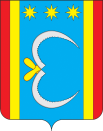 АДМИНИСТРАЦИЯ НИКОЛО-АЛЕКСАНДРОВСКОГО СЕЛЬСОВЕТАОКТЯБРЬСКОГО РАЙОНА АМУРСКОЙ ОБЛАСТИПОСТАНОВЛЕНИЕ   19.03.2020                                                                                                      №  26с. Николо-АлександровкаВ соответствии с Федеральными законами от 21. 12. 1994 № 69- ФЗ «О пожарной безопасности» и от 06.10.2003 № 131-ФЗ «Об общих принципах организации местного самоуправления в Российской Федерации», в целях организации обеспечения первичных мер пожарной безопасности на территории Николо-Александровского сельсоветап о с т а н о в л я ю: 1. Утвердить прилагаемое Положение о порядке создания подразделений добровольной пожарной дружины и регистрации добровольных пожарных на территории Николо-Александровского сельсовета.2.  Утвердить прилагаемые формы участия граждан в обеспечении первичных мер пожарной безопасности и в деятельности подразделений добровольной пожарной дружины на территории Николо-Александровского сельсовета.3. Постановление от 17.07.2014 №69 «О создании и организации  деятельности добровольной пожарной дружины на территории Николо-Александровского сельсовета» считать утратившим силу.4.Контроль за исполнением настоящего постановления оставляю за собой.Глава Николо- Александровского сельсовета	                            Г.Т.ПанаринаПоложение о порядке создания подразделений добровольной пожарной дружины и регистрации добровольных пожарных на территории Николо-Александровского сельсовета1.Общие положения.1.1 Настоящее Положение определяет общие требования к организации, добровольной пожарной дружины на территории Николо-Александровского сельсовета и регламентирует создание подразделений добровольной пожарной дружины (далее - ДПД) независимо от наличия подразделений государственной противопожарной службы (далее - ГПС) или ведомственной пожарной дружины.1.2 Добровольная пожарная дружина – социально ориентированные общественные объединения пожарной дружины, созданные по инициативе физических лиц и (или) юридических лиц – общественных объединений для участия в профилактике и (или) тушения пожаров и проведения аварийно-спасательных работ.1.3. В своей деятельности подразделения ДПД руководствуются Конституцией Российской Федерации, федеральными законами, указами Президента Российской Федерации, постановлениями Правительства Российской Федерации, законами и иными нормативными правовыми актами органов государственной власти Амурской  области , нормативными правовыми актами органов местного самоуправления Октябрьского муниципального района и Борисоглебского сельсовета, настоящим Положением.2. Организация деятельности подразделений ДПД2.1. Общественные организации пожарной дружины для достижения уставных целей организуют и обеспечивают создание подразделений добровольной пожарной дружины, подготовку добровольных пожарных и материальное стимулирование участия добровольных пожарных в обеспечении пожарной безопасности. Подразделения ДПД могут создаваться в форме команд и дружин.2.2. Дружина осуществляет деятельность без использования пожарных машин. 2.3. Муниципальные подразделения ДПД создаются, реорганизуются и ликвидируются по решению главы Николо-Александровского сельсовета, а объектовые подразделения ДПД - на основании приказа руководителя организации.2.4. Администрация Николо-Александровского сельсовета  информирует подразделение ГПС,  на районе выезда которой находится Николо-Александровский сельсовет, о создании, реорганизации и ликвидации подразделения ДПД.2.5. Количество подразделений добровольной пожарной дружины устанавливается главой Николо-Александровского сельсовета по согласованию с руководителем ГПС.2.6. Начальник подразделения ДПД назначается на должность и освобождается от должности решением учредителя (учредителей) ДПД.3. Основные задачи и функции подразделений ДПД3.1. На подразделения ДПД возлагаются следующие основные задачи:
участие в предупреждении пожаров, участие в тушении пожаров.3.2.	В соответствии с возложенными задачами подразделения ДПД осуществляют следующие основные функции:принимают участие в обучении детей дошкольного и школьного возраста, работоспособного населения и пенсионеров мерам пожарной безопасности, а также в осуществлении их подготовки к действиям при возникновении пожара;проводят противопожарную пропаганду;принимают участие в службе пожарной дружины;участвуют в тушении пожаров.     4. Порядок создания подразделений ДПД и регистрации добровольных пожарных4.1.	 Финансовое и материально-техническое обеспечение подразделений (дружин) ДПД осуществляется за счет средств бюджета Николо-Александровского сельсовета, средств организаций, в которых созданы эти подразделения (дружины), пожертвований граждан и юридических лиц, а также других источников финансирования.4.2. Подразделения ДПД комплектуются работниками ДПД, состоящих на должностях, предусмотренных штатным расписанием и добровольными пожарными. Добровольный пожарный – физическое лицо, являющееся членом или участником общественного объединения пожарной дружины и принимающее на безвозмездной основе участие в профилактике и (или) тушении пожаров и проведении аварийно-спасательных работ. В добровольные пожарные принимаются на добровольной основе в индивидуальном порядке граждане в возрасте не моложе 18 лет и способные по состоянию здоровья исполнять обязанности, связанные с участием в профилактике и (или) тушении пожаров и проведении аварийно-спасательных работ. Состояние здоровья добровольных пожарных определяется в соответствии с порядком, установленным федеральным органом исполнительной власти, уполномоченным на решение задач в области пожарной безопасности. Отбор граждан в добровольные пожарные муниципального подразделения ДПД осуществляется решением учредителя (учредителей) ДПД.Для участия в отборе граждане подают письменное заявление на имя учредителя (учредителей) ДПД.По результатам отбора в течение 30 дней со дня подачи заявления учредитель (учредители) ДПД совместно с руководителем подразделения ГПС принимает решение о принятии гражданина в добровольные пожарные или об отказе гражданину в приеме в добровольные пожарные. Граждане, принятые в добровольные пожарные, регистрируются в Реестре общественных объединений пожарной дружины или сводном Реестре добровольных пожарных определённом федеральным органом исполнительной власти, уполномоченным на решение задач в области пожарной безопасности.Порядок ведения и хранения реестра, а также передачи содержащихся в нем сведений в подразделение ГПС устанавливает глава Николо-Александровского сельсовета или руководитель организации по согласованию с руководителем подразделения ГПС.4.8.	Не имеющий специального профессионального образования в области пожарной безопасности работники добровольной пожарной дружины и добровольные пожарные в обязательном порядке проходят обучение по программам первоначальной и последующей профессиональной подготовки добровольных пожарных, разработанным и утверждённым федеральным органом исполнительной власти, уполномоченным на решение задач в области пожарной безопасности. 4.9. Основанием для исключения гражданина из числа добровольных пожарных являются: личное заявление;состояние здоровья, не позволяющее работать в пожарной охране;систематическое невыполнение установленных требований, а также самоустранение от участия в деятельности подразделения пожарной дружины;совершение действий, не совместимых с пребыванием в ДПД.4.10. Добровольным пожарным предоставляется право:участвовать в деятельности по обеспечению пожарной безопасности на территории Николо-Александровского сельсовета;проверять противопожарное состояние объектов или их отдельных участков на территории  Николо-Александровского сельсовета или организациинести службу (дежурство) в подразделениях ГПС;проникать в места распространения (возможного распространения) пожаров и их опасных проявлений;4.11. На добровольных пожарных возлагаются обязанности:обладать необходимыми пожарно-техническими знаниями в объеме, предусмотренном программой первоначальной подготовки добровольных пожарных; соблюдать меры пожарной безопасности;выполнять требования, предъявляемые к добровольным пожарным; участвовать в деятельности пожарной дружины;осуществлять дежурство в подразделениях пожарной дружины в соответствии с графиком, утвержденным руководителем организации по согласованию с руководителем подразделения ГПС;соблюдать установленный порядок несения службы в подразделениях пожарной дружины, дисциплину и правила дружины труда;бережно относиться к имуществу пожарной дружины, содержать в исправном состоянии пожарно-техническое вооружение и оборудование.4.12. Первоначальная и последующая профессиональная подготовка работников добровольной пожарной дружины и добровольных пожарных осуществляется в подразделениях добровольной пожарной дружины в порядке, установленном руководителем ДПД, с учётом особенностей охраняемых объектов и территорий городских и сельских поселений и межселенных территорий на базе учебных центров (пунктов) Государственной противопожарной службы, пожарно-технических учреждений, а также других организаций, имеющих лицензию на обучение.	Программа последующей подготовки добровольных пожарных разрабатывается начальником подразделения добровольной пожарной дружины и утверждается руководителем подразделения ГПС.Порядок несения службы в дружинах определяется ее учредителем (учредителями) общественного объединения пожарной дружины по согласованию с начальником подразделения ГПС исходя из необходимости обеспечения реализации в полном объеме поставленных задач.Для своевременного реагирования на пожары начальником подразделения ДПД по согласованию с руководителем подразделения ГПС определяется порядок сбора добровольных пожарных и способов их доставки к месту пожара.Подразделения ДПД в обязательном порядке привлекаются к проведению пожарно-тактических учений (занятий).4.16.	Учет фактического времени несения службы (дежурства) добровольными пожарными в подразделениях пожарной дружины, а также проведения мероприятий по предупреждению пожаров осуществляется начальником подразделения ДПД.4.20. глава Николо-Александровского сельсовета или руководитель организации в соответствии с действующим законодательством Российской Федерации может предоставлять подразделению ДПС в безвозмездное пользование здания (помещения), необходимые для осуществления их деятельности.4.21. Добровольные пожарные, осуществляют свою деятельность на базе муниципального имущества, либо имущества организаций, на которых они созданы.4.22. Для личного состава добровольной пожарной дружины учредителем (учредителями) ДПД могут быть установлены знаки отличия и форма одежды для добровольных пожарных.4.23.	 Добровольным пожарным могут предоставляться социальные гарантии, устанавливаемые администрацией Николо-Александровского сельсовета (обеспечение рукавицами, кирзовыми сапогами) или организацией.Формы участия граждан в обеспечении первичных мер пожарной безопасности и в деятельности  подразделений добровольной пожарной дружины на территории Николо-Александровского сельсовета1 Формами участия граждан в обеспечении первичных мер пожарной безопасности и в деятельности  подразделений добровольной пожарной дружины на территории Николо-Александровского сельсовета являются:1.1. Формы участия граждан в обеспечении первичных мер пожарной безопасности на работе и в быту:- соблюдение правил пожарной безопасности на работе и в быту;- иметь в помещениях и строениях, находящихся в их собственности (пользовании), первичные средства тушения пожаров и противопожарный инвентарь в соответствии с правилами пожарной безопасности и перечнями, утвержденными соответствующими органами местного самоуправления;- при обнаружении пожаров немедленно уведомлять о них пожарную охрану;- до прибытия пожарной дружины принимать посильные меры по спасению людей, имущества и тушению пожаров;- оказывать содействие пожарной охране при тушении пожаров;- выполнять предписания, постановления и иные законные требования должностных лиц государственного пожарного надзора;- предоставлять в порядке, установленном законодательством Российской Федерации, возможность должностным лицам государственного пожарного надзора проводить обследования и проверки, принадлежащих им производственных, хозяйственных, жилых и иных помещений и строений в целях контроля за соблюдением требований пожарной безопасности и пресечения их нарушений.- оказания помощи  администрации Николо-Александровского сельсовета  в проведении противопожарной пропаганды с целью внедрения в сознание людей существования проблемы пожаров, формирования общественного мнения и психологических установок на личную и коллективную ответственность за пожарную безопасность, в изготовлении и распространении среди населения противопожарных памяток, листовок;1.2. Формы участия граждан в  подразделениях добровольной пожарной дружины:- вступление граждан на добровольной основе в индивидуальном порядке в добровольные пожарные, способные по своим деловым и моральным качествам, а также по состоянию здоровья исполнять обязанности, связанные с предупреждением и (или) тушением пожаров;- участие в деятельности по обеспечению пожарной безопасности на  территории Николо-Александровского сельсовета ;- участие в обучении детей дошкольного и школьного возраста, учащихся образовательных учреждений, работоспособного населения и пенсионеров мерам пожарной безопасности, а также в осуществлении их подготовки к действиям при возникновении пожара;- участие в проведении противопожарной пропаганды;- участие в несении службы (дежурства) в подразделениях добровольной пожарной  дружины;- участие в предупреждении пожаров;- участие в тушении пожаров;- проверка противопожарного состояния объектов или их отдельных участков на соответствующей территории муниципального образования (организации);- проникать в места распространения (возможного распространения) пожаров и их опасных проявлений на   территории  Николо-Александровского сельсовета.О     создании условий для организации добровольной пожарной дружины, а также участии граждан в обеспечении первичных мер пожарной безопасности в иных формах на территории Николо-Александровского сельсоветаУтверждено постановлением главыНиколо-Александровского сельсовета от 19.03.2020 № 26Утверждено постановлением главыНиколо-Александровского сельсовета от 19.03.2020 № 26